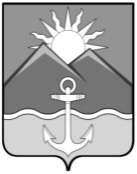 АДМИНИСТРАЦИЯ  ХАСАНСКОГО МУНИЦИПАЛЬНОГО РАЙОНАПОСТАНОВЛЕНИЕ                                                               пгт Славянка     11.11.2022 г.                                                                         		 №  815-паОб утверждении Порядка предоставления субсидий  на   возмещение  части    затрат субъектам малого и среднего предпринимательства Хасанскогомуниципального района, осуществляющим деятельность     в     сфере       социальногопредпринимательстваВ соответствии с Бюджетным кодексом Российской Федерации, Федеральным законом от 24.07.2007 № 209-ФЗ «О развитии малого и среднего предпринимательства в Российской Федерации», Федеральным Законом от 06.10.2003 « 131-ФЗ   «Об общих принципах организации местного самоуправления в Российской Федерации», Постановлением правительства от 18 сентября 2020 г. № 1492 «Об общих требованиях к нормативным правовым актам, муниципальным правовым актам, регулирующим предоставление субсидий, в том числе грантов в форме субсидий, юридическим лицам, индивидуальным предпринимателям, а также физическим лицам - производителям товаров, работ, услуг, и о признании утратившими силу некоторых актов Правительства Российской Федерации и отдельных положений некоторых актов Правительства Российской Федерации», руководствуясь Уставом Хасанского муниципального района, муниципальной программой «Содействие развитию малого и среднего предпринимательства, а также физических лиц и индивидуальных предпринимателей, применяющих специальный налог «Налог на профессиональный доход» на территории Хасанского муниципального района» на 2022-2024 годы»,  утвержденной постановлением администрации Хасанского муниципального района от 13.09.2021 № 711-па, администрация Хасанского муниципального районаПОСТАНОВЛЯЕТ:Утвердить Порядок предоставления субсидий на возмещение части затрат субъектам малого и среднего предпринимательства Хасанского муниципального района, осуществляющим деятельность в сфере социального предпринимательства (прилагается). Опубликовать настоящее постановление в Бюллетене муниципальных правовых актов Хасанского муниципального района и разместить на официальном сайте администрации Хасанского муниципального района в информационно-телекоммуникационной сети «Интернет». Настоящее постановление вступает в силу со дня его принятия.Контроль за исполнением настоящего постановления оставляю за собой.Глава Хасанскогомуниципального района                                                                       И.В. СтепановПриложение утвержден  постановлением администрации Хасанского         муниципального районаот 11.11.2022 г. № 815-паПорядокпредоставления субсидий на возмещение части затрат субъектам малого и среднего предпринимательства Хасанского муниципального района, осуществляющим деятельность в сфере социального предпринимательства1. Настоящий Порядок устанавливает цели, порядок и условия предоставления субсидии из бюджета Хасанского муниципального района  на возмещение части затрат субъектам малого и среднего предпринимательства Хасанского муниципального района, осуществляющим деятельность в сфере социального предпринимательства, а также порядок возврата субсидии в случае нарушения условий, установленных при их предоставлении (далее - Порядок).2. Субсидия предоставляется в целях реализации мер муниципальной финансовой поддержки субъектам малого и среднего предпринимательства, включённым в реестр социальных предпринимателей. 3. Финансовая поддержка субъектов малого и среднего предпринимательства в виде предоставления субсидий за счет средств бюджета Хасанского муниципального района предоставляется с целью возмещения части затрат субъектам малого и среднего предпринимательства Хасанского муниципального района, осуществляющих деятельность в сфере социального предпринимательства, понесенных ими в связи с оплатой:3.1. аренды помещения, используемого для реализации деятельности в сфере социального предпринимательства; 3.2. потребленных коммунальных услуг в арендуемом помещении или помещении, принадлежащим на праве собственности субъекту малого и среднего предпринимательства Хасанского муниципального района осуществляющего деятельность в сфере социального предпринимательства, которые используются им для реализации деятельности в указанной сфере. Под коммунальными услугами в настоящем Порядке понимаются услуги водоснабжения, электроснабжения, отопления, водоотведения, обращения с твердыми коммунальными отходами. 4. Получателями субсидии являются субъекты малого и среднего предпринимательства Хасанского муниципального района, осуществляющие деятельность в сфере социального предпринимательства, отвечающие требованиям части 1 статьи 24.1 Федерального закона от 24.07.2007 № 209-ФЗ «О развитии малого и среднего предпринимательства в Российской Федерации», включенные в единый реестр субъектов малого и среднего предпринимательства и в реестр социальных предприятий Приморского края,  которые понесли расходы в соответствии с пунктом 3 Порядка (далее - получатель субсидии). 5. Сведения о субсидии размещаются на едином портале бюджетной системы Российской Федерации в информационно-телекоммуникационной сети «Интернет» (далее - единый портал) при формировании проекта муниципального правового акта о местном бюджете. 6. Субсидии предоставляются при соответствии получателя субсидии следующим требованиям на дату подачи заявления и документов к нему:6.1. отсутствия у получателя субсидии неисполненной обязанности по уплате налогов, сборов, страховых взносов, пеней, штрафов и процентов, подлежащих уплате в соответствии с законодательством Российской Федерации о налогах и сборах; 6.2. отсутствия у получателя субсидии просроченной задолженности по возврату в бюджет Хасанского муниципального района субсидий, бюджетных инвестиций, предоставленных, в том числе в соответствии с иными правовыми актами, и иная просроченная задолженность перед бюджетом Хасанского муниципального района;6.3. получатель субсидии не должен находиться в процессе реорганизации, (за исключением реорганизации, не связанной с переходом прав и обязанностей общества к иному юридическому лицу), ликвидации или в отношении получателя субсидии не введена процедура банкротства, деятельность получателя субсидии не приостановлена в порядке, предусмотренном законодательством Российской Федерации;6.4. получатель субсидии не является иностранным юридическим лицом или российским юридическим лицом, местом регистрации которого является государство или территория, включенные в утвержденный Министерством финансов Российской Федерации перечень государств и территорий, предоставляющих льготный налоговый режим налогообложения и (или) не предусматривающих раскрытия и предоставления информации при проведении финансовых операций (офшорные зоны) в отношении юридических лиц, и в  уставном  капитале   которого доля участия иностранного юридического лица в совокупности превышает 50 процентов;6.5. получатель субсидии не получает средства из бюджета Хасанского муниципального района на основании иных нормативных правовых актов на цели, указанные в пункте 3 настоящего Порядка. 7. Для получения субсидии получатель субсидии предоставляет в управление экономики администрации Хасанского муниципального района, являющееся уполномоченным органом, не позднее 1 декабря года получения субсидии на бумажном носителе заявление по форме, указанной в приложении № 1 к настоящему Порядку (далее - заявление), с приложением  следующих документов: 7.1. согласие на обработку персональных данных по форме, согласно          приложению №2 к настоящему Порядку (за исключением получателей субсидии – юридических лиц); 7.2. расчет размера субсидии на возмещение части затрат получателям субсидии по форме, согласно приложению № 3 к Порядку; 7.3. копию паспорта (для индивидуальных предпринимателей) или копии учредительных документов (устав, учредительный договор) (для юридических лиц); 7.4. оригинал справки налогового органа на дату подачи заявления и документов к нему, подтверждающую отсутствие у получателя субсидии неисполненной обязанности по уплате налогов, сборов, страховых взносов, пеней, штрафов и процентов, подлежащих уплате в соответствии с законодательством Российской Федерации о налогах и сборах на дату подачи заявления (справка об исполнении налогоплательщиком (плательщиком сбора, плательщиком страховых взносов, налоговым агентом) обязанности по уплате налогов, сборов, страховых взносов, пеней, штрафов, процентов); 7.5. копию действующего на дату подачи заявления и документов к нему договора аренды помещения, которое используется получателем субсидии в соответствии с целями пункта 3 Порядка, а также дополнительные соглашения к такому договору (при наличии), акт приема-передачи помещения (при наличии) (документы указанные в настоящем подпункте предоставляются в случае, если помещение принадлежит получателю субсидии на праве аренды); 7.6. выписка из единого государственного реестра недвижимого имущества (далее – ЕГРН) на объект недвижимого имущества, которое используется получателем субсидии в соответствии с целями пункта 3 Порядка (предоставляется по желанию получателя субсидии в случае, если помещение принадлежит получателю субсидии на праве собственности).  7.7. В случае, если субсидия предоставляется в целях возмещения части затрат указанных в  подпункте 3.1 пункта 3 Порядка, то дополнительно к документам, указанным в подпунктах 7.1-7.6 настоящего пункта Порядка, получатель субсидии предоставляет документы, подтверждающие оплату получателем субсидии арендных платежей за год, предшествующий году получения субсидии.  7.8. В случае, если субсидия предоставляется в целях возмещения части затрат указанных в подпункте 3.2 пункта 3 Порядка, то дополнительно к документам, указанным в подпунктах 7.1-7.6 настоящего пункта Порядка, получатель субсидии предоставляет следующие документы, подтверждающие фактически произведенные затраты: 7.8.1. копии действующих договоров с поставщиками коммунальных услуг (в случае, если получатель субсидии самостоятельно заключает договоры на предоставление коммунальных услуг в помещении), а также  платежные поручения, подтверждающие оплату коммунальных услуг за год, предшествующий году получения субсидии (в случае, если заключен договор с поставщиком коммунальной услуги согласно данному подпункту); 7.8.2. платежные поручения, подтверждающие оплату коммунальных услуг за помещение за год, предшествующий году получения субсидии (в случае если оплата коммунальных услуг не включена в арендные платежи по договору аренды помещения);  7.8.3. копии документов, подтверждающих оплату арендных платежей за год, предшествующий году получения субсидии (в случае если оплата коммунальных услуг по договору аренды помещения включена в арендные платежи) (платежные поручения). 8. Копии документов указанных в пункте 7 Порядка предоставляются получателем субсидии вместе с оригиналами для сверки. После сверки указанных документов уполномоченный орган возвращает оригиналы предоставленных документов получателю субсидии. Документы предоставляются лично получателем субсидии (лицом, имеющим право без доверенности действовать от имени получателя субсидии) или через представителя на основании доверенности. Представленные документы должны быть заверены руководителем получателя субсидии или его уполномоченным представителем и скреплены печатью (при наличии). Наличие в документах подчисток, приписок, зачеркнутых слов и иных не оговоренных в них исправлений, а также повреждений, не позволяющих однозначно истолковывать их содержание, не допускается. Ответственность за полноту и достоверность документов, представленных для получения субсидии несет получатель субсидии. Копии документов, поступившие от получателя субсидии возврату не подлежат. 9. Размер субсидии определяется из расчета не более 50 (пятьдесяти) процентов документально подтвержденных фактических затрат без учета НДС в пределах лимитов предусмотренных бюджетом на очередной финансовый год.10. Уполномоченный орган регистрирует поступившие от получателя субсидии заявление и документы, предусмотренные пунктом 7 Порядка, в день их  поступления в уполномоченный орган. 11. Уполномоченный орган в течение 10 рабочих дней после истечения срока предоставления документов, указанного в пункте 7 Порядка, проводит проверку представленных документов на предмет их соответствия условиям, предусмотренным настоящим разделом Порядка, в том числе путем направления запросов,  необходимых для достижения результатов такой проверки, в органы государственной власти Российской Федерации, Приморского края, отраслевые органы администрации Хасанского муниципального района с целью установления, наличия/отсутствия обстоятельств, указанных в пунктах 4, 6 настоящего Порядка.  12. Основания для отказа в предоставлении субсидии:12.1. несоответствие получателя субсидии требованиям, установленным пунктом 4 настоящего Порядка; 12.2. получателем субсидии не представлены или представлены не в полном объеме документы, указанные в пункте 7 Порядка; 12.3. установление факта недостоверности предоставленной получателем субсидии информации; 12.4. предоставление получателем субсидии документов по истечению срока,  установленного пунктом 7 настоящего Порядка; 12.5. ранее в отношении получателя субсидии главным распорядителем было принято решение об оказании аналогичной поддержки (поддержки, условия оказания которой совпадают, включая форму, вид поддержки и цели ее оказания) и сроки ее оказания не истекли;  12.6. отсутствие лимитов бюджетных обязательств, доведенных главному распорядителю на цели, согласно пункта 3 настоящего Порядка. По результатам проверки уполномоченный орган направляет получателю субсидии письменное уведомление (приложение № 4) о принятии решении  в предоставлении субсидии (об отказе в предоставлении субсидии с указанием оснований для отказа). В случае наличия оснований для отказа в предоставлении субсидии, предусмотренных настоящим пунктом, уполномоченный орган направляет получателю субсидии письменное уведомление об отказе в предоставлении субсидии с указанием оснований для отказа. В случае отсутствия оснований для отказа в предоставлении субсидии, главный распорядитель в течение 5 рабочих дней после окончания срока проверки документов, принимает решение в форме постановления администрации Хасанского муниципального района о предоставлении субсидии (далее - Постановление). 13. Уполномоченный орган подготавливает проект Соглашения о предоставлении субсидии получателю субсидии (приложение № 5) в течение 3 рабочих дней с момента принятия Постановления. Соглашение заключается между получателем субсидии и главным распорядителем не позднее 5 дней с момента принятия Постановления. 14. Перечисление субсидии осуществляется на указанный в заявлении получателя субсидии расчетный или корреспондентский счет, открытый в учреждениях Центрального банка Российской Федерации или кредитных организациях не позднее 10 рабочего дня с момента принятия Постановления.15. Субсидия считается предоставленной получателю субсидии в день списания средств субсидии с лицевого счета главного распорядителя. 16. Субсидия предоставляется на возмещение затрат Получателя субсидии в соответствии с пунктом 3 настоящего Порядка. 17. Уполномоченный орган осуществляет контроль за правильным расчетом размера субсидии и его соответствием документам, подтверждающим фактические объемы затрат субъектов малого и среднего предпринимательства, а также обеспечивает соблюдение субъектами малого и среднего предпринимательства условий, целей и порядка, установленных при предоставлении субсидий.18. Ответственность за полноту и достоверность документов, предоставленных для получения субсидии, несут субъекты малого и среднего предпринимательства.19. В случае нарушения условий, установленных при предоставлении субсидии (далее - нарушение), выявленных, в том числе по фактам проверок, проведенных уполномоченным органом и органами муниципального финансового контроля, субъекты малого и среднего предпринимательства обязаны осуществить возврат субсидии в местный бюджет в полном объеме.Требование о возврате субсидии в местный бюджет (далее - требование) направляется субъектам малого и среднего предпринимательства уполномоченным органом в течение 5 дней со дня установления нарушения.Возврат субсидии производится субъектами малого и среднего предпринимательства в течение пяти рабочих дней со дня получения требования уполномоченного органа по реквизитам и коду классификации доходов бюджетов Российской Федерации, указанным в требовании.В случае отказа или уклонения получателя субсидии от добровольного возврата суммы предоставленной субсидии по основаниям, установленным настоящим разделом Порядка, предоставленные суммы (средства) субсидии, взыскиваются в судебном порядке в соответствии с действующим законодательством Российской Федерации.Приложение № 1к Порядку предоставления субсидий на возмещение части затрат субъектам малого и среднего предпринимательства Хасанского муниципального района, осуществляющим деятельность в сфере социального предпринимательстваГлаве администрации Хасанского муниципального районаот ___________________________            (должность, ФИО)Юридический адрес_________________________________________Контактный телефон ___________ЗАЯВЛЕНИЕПрошу предоставить субсидию на возмещение части затрат  субъектам   малого  или  среднего предпринимательства Хасанского муниципального района, осуществляющим деятельность в сфере социального предпринимательства__________________________________________________________________             (наименование субъекта малого или среднего предпринимательства)не осуществляет производство и  реализацию  подакцизных  товаров,  а также   добычу  и   реализацию   полезных   ископаемых,  за  исключением общераспространенных полезных ископаемых;не  является  кредитной  организацией,  страховой  организацией  (за исключением   потребительских   кооперативов),   инвестиционным   фондом,негосударственным  пенсионным  фондом,  профессиональным участником рынка ценных бумаг, ломбардом;не является участником соглашений о разделе продукции;не осуществляет предпринимательскую  деятельность в сфере игорного бизнеса;не является в порядке,  установленном  законодательством  Российской Федерации о валютном регулировании и  валютном  контроле,  нерезидентом Российской  Федерации, за исключением случаев, предусмотренных международными договорами Российской Федерации.Достоверность и подлинность  представленных   сведений  гарантирую.Согласен на осуществление проверок  соблюдения _______________ (наименование получателя субсидии) условий, целей и порядка предоставления субсидии.Руководитель субъекта малого или среднегопредпринимательства    _______________   _______________________                                               (подпись)                               Ф.И.О.Дата  М.ППриложение № 2
к Порядку предоставления субсидий на возмещение части затрат субъектам малого и среднего предпринимательства Хасанского муниципального района, осуществляющим деятельность в сфере социального предпринимательстваСогласие на обработку персональных данныхЯ, _________________________________________________________________
                                                    (фамилия, имя, отчество (при наличии)
зарегистрированный (-ая) по адресу: ________________________________
паспорт серия № выдан _______________________________________________________________________________________________________________
                                                       дата выдачи, кем выдан
свободно, своей волей и в своем интересе даю администрации Хасанского муниципального района согласие на обработку (любое действие (операцию) или совокупность действий (операций), совершаемых с использованием средств автоматизации или без использования таких средств, включая сбор, запись, систематизацию, накопление, хранение, уточнение (обновление, изменение), извлечение, использование, передачу (распространение, предоставление, доступ), обезличивание, блокирование, удаление, уничтожение) моих персональных данных, предусмотренных Порядком предоставления субсидий на возмещение части затрат субъектам малого и среднего предпринимательства Хасанского муниципального района, осуществляющим деятельность в сфере социального предпринимательства. Указанные персональные данные предоставляю для обработки в целях обеспечения соблюдения в отношении меня законодательства Российской Федерации. 
"_____" _________ 20___ года 

(подпись, фамилия, имя, отчество (при наличии)Приложение № 3к Порядку предоставления субсидий на возмещение части затрат субъектам малого и среднего предпринимательства Хасанского муниципального района, осуществляющим деятельность в сфере социального предпринимательстваГлаве администрации Хасанского муниципального района от ___________________________            (должность, ФИО)Юридический адрес_________________________________________Контактный телефон ___________Расчет(в рублях)размера субсидии, предоставляемой в ____ году, на возмещение части затратсубъектам малого и среднего предпринимательства Хасанского муниципального района, осуществляющим деятельность в сфере социального предпринимательства__________________________________________________________________  (полное наименование организации/Ф.И.О. индивидуального предпринимателя)Почтовый адрес: ___________________________________________________Адрес места нахождения:  ___________________________________________ИНН ______________________ КПП _________________________________Р/счет ________________________ в банке _______________________________________________________________________________________________Кор. счет ________________________ БИК ____________________________Основные виды экономической деятельности (в соответствии с кодами ОКВЭД): _________________________________________________________Размер предоставленной субсидии ________________________ руб._________________________________________________________________                             (сумма прописью)Достоверность и подлинность представленных сведений гарантирую.Не возражаю против выборочной проверки информации.Приложение № 4к Порядку предоставления субсидий на возмещение части затрат субъектам малого и среднего предпринимательства Хасанского муниципального района, осуществляющим деятельность в сфере социального предпринимательства
__________________________________________________________________(наименование субъекта малого или среднего предпринимательства)УВЕДОМЛЕНИЕ № _____________
Настоящим уведомляем Вас о том, что в соответствии с Порядком предоставления субсидий на возмещение части затрат субъектам малого и среднего предпринимательства Хасанского муниципального района Хасанского муниципального района от ________ №________  по результатам рассмотрения представленных Вами документов, принято решение:

предоставить субсидию на  _________________________________________
                                                                           (вид субсидии)

отказать в предоставлении субсидии на ________________________________
                                                                                       (вид субсидии)
__________________________________________________________________
                                     (причины отказа в предоставлении субсидии)
Глава Хасанского муниципального района       _______________                              ____________
                                                          подпись                                        Ф.И.О.Приложение № 5
к Порядку предоставления субсидий на возмещение части затрат субъектам малого и среднего предпринимательства Хасанского муниципального района, осуществляющим деятельность в сфере социального предпринимательстваСОГЛАШЕНИЕ №___о предоставлении субсидий из бюджета Хасанского муниципального района на реализацию муниципальной программы «Содействие развитию малого и среднего предпринимательства, а также физических лиц и индивидуальных предпринимателей, применяющих специальный налог «Налог на профессиональный доход» на территории Хасанского муниципального района» на 2022-2024 годы». Администрация Хасанского муниципального района, именуемая в дальнейшем «Муниципальное образование», в лице главы Хасанского муниципального района ___________________, действующей на основании Устава Хасанского муниципального района, с одной стороны, и ______________________, именуемое в дальнейшем «Получатель», в лице директора _______________, действующего на основании Устава _________________, с другой стороны, в дальнейшем вместе именуемые «Стороны», в соответствии с постановлением администрации Хасанского муниципального района от ____№ __ (далее – Порядок), заключили настоящее Соглашение (далее - Соглашение) о нижеследующем.1. Предмет Соглашения1.1. Предметом настоящего Соглашения является предоставление субсидий из бюджета Хасанского муниципального района на реализацию мероприятий, указанных в приложении № 1 к Соглашению (далее – Субсидия), в целях оказания финансовой поддержки субъектам малого и среднего  предпринимательства, включённым в реестр социальных предпринимателей. Субсидия предоставляется за счет средств бюджета Хасанского муниципального района в пределах доведенных лимитов бюджетных ассигнований.1.3. Органом по взаимодействию с Получателем субсидий является управление экономики администрации Хасанского муниципального района (далее Уполномоченный орган).1.4. Перечисление Субсидии осуществляется с лицевого счета администрации Хасанского муниципального района (далее – Главный распорядитель), в пределах сумм, необходимых для оплаты денежных обязательств по расходам получателя субсидии, в течение пяти рабочих дней.1.4. Финансирование мероприятий (мероприятия), не предусмотренных Соглашением, не допускается.2. Взаимодействие Сторон 2.1. Главный распорядитель:2.1.1. Перечисляет Субсидию Получателю  на возмещение части затрат на реализацию мероприятий в соответствии с п 1.1. данного Соглашениям в размере ____  (сумма указывается цифрами и прописью).2.2. Уполномоченный орган:2.2.2. Осуществляет мониторинг реализации мероприятий, указанных в приложении № 1 к настоящему Соглашению.2.2.3. Осуществляет контроль за соблюдением Получателем целей и условий Порядка, установленных при предоставлении Субсидии, а также иные контрольные мероприятия.2.2.4. Запрашивает у Получателя информацию и документы, необходимые для исполнения настоящего Соглашения, для осуществления Уполномоченным органом контроля за соблюдением Получателем целей и условий Порядка, установленных при предоставлении Субсидии, а также в рамках осуществления иных контрольных мероприятий.2.2.5. В соответствии с Порядком направляет требования о возврате Субсидии в бюджет Хасанского муниципального района в случае нарушения требований Порядка и условий настоящего Соглашения.2.3. Получатель Субсидии:2.3.1. Обеспечивает реализацию мероприятий, указанных в приложении № 1 к настоящему Соглашению, в соответствии с условиями и требованиями, определенными Порядком и настоящим Соглашением.2.3.2. Обеспечивает своевременное представление в Уполномоченный орган документов, необходимых для перечисления Субсидии, в соответствии с Порядком предоставления субсидии.2.3.3. Обеспечивает целевое и эффективное использование Субсидии.2.3.4. Предоставляет по запросу Уполномоченного органа и в установленные им сроки информацию и документы необходимые для проведения проверок исполнения условий настоящего Соглашения или иных контрольных мероприятий, а также оказывает содействие Уполномоченному органу при проведении последним таких проверок или иных контрольных мероприятий. 2.3.5. Несет ответственность за соблюдение Порядка предоставления Субсидии, в том числе за их целевое использование, а также за достоверность представляемых сведений.2.3.6. Обеспечивает возврат в бюджет Хасанского муниципального района средств Субсидии в соответствии с Порядком на основании требования о возврате Субсидии.2.3.7. В случае изменения платежных реквизитов незамедлительно уведомляет Уполномоченный орган путем направления соответствующего письменного извещения.2.3.8. Выполняет иные обязательства, установленные настоящим Соглашением и законодательством Российской Федерации.3. Основание и порядок приостановления предоставления Субсидии	3.1. В случае несоблюдения Получателем требований и условий предоставления Субсидии, перечисление Субсидии приостанавливается.4. Ответственность сторон4.1. В случае если Получателем по состоянию на 31 декабря года предоставления Субсидии допущены нарушения обязательств по выполнению показателей результативности использования Субсидии, Получатель обеспечивает возврат в доход бюджета Хасанского муниципального района.4.2. В случае не перечисления соответствующего размера Субсидии, подлежащего возврату, средства взыскиваются в соответствии с законодательством Российской Федерации.4.3. За неисполнение или ненадлежащее исполнение условий настоящего Соглашения Стороны несут ответственность, предусмотренную законодательством Российской Федерации.5. Срок действия Соглашения5.1. Соглашение вступает в силу с момента его подписания обеими Сторонами и действует до полного исполнения Сторонами своих обязательств по настоящему Соглашению. 5.2. Обязательство Главного распорядителя по предоставлению Субсидии, предусмотренное в пункте 2.1.1. настоящего соглашения, должно быть исполнено до 31 декабря 20______ года включительно. 6. Обстоятельства непреодолимой силы6.1. Стороны освобождаются от ответственности за неисполнение или ненадлежащее исполнение обязательств по настоящему Соглашению, если оно явилось следствием возникновения обстоятельств непреодолимой силы. Не являются обстоятельством непреодолимой силы действия третьих лиц, не выполняющих какие-либо обязательства перед Стороной, если данное обстоятельство (действия, бездействие третьих лиц) влияет на исполнение обязательств одной Стороны перед другой.6.2. В случае наступления обстоятельств непреодолимой силы Сторона, которая в результате наступления указанных обстоятельств не в состоянии исполнить обязательства, взятые на себя по настоящему Соглашению, должна в трехдневный срок письменно уведомить об этих обстоятельствах другую Сторону, приложив к указанному уведомлению копии документов, подтверждающих наличие данных обстоятельств.6.3. С момента наступления обстоятельств непреодолимой силы действие настоящего Соглашения приостанавливается до момента, определяемого Сторонами настоящего Соглашения путем проведения переговоров и принятия соответствующего решения по вопросу о возможности (невозможности) продолжения договорных отношений в рамках настоящего Соглашения.7. Заключительные положения7.1. Изменения в настоящее Соглашение вносятся по согласованию Сторон путем оформления дополнительного соглашения в двух экземплярах, имеющих равную юридическую силу, по одному для каждой Стороны.7.2. Настоящее Соглашение составлено в четырех экземплярах, имеющих равную юридическую силу, по одному для каждой Стороны.8. Адреса и реквизиты СторонПриложение № 1
к Соглашению №  ____________
от «___»______________20___План мероприятийпо использованию Субсидии, источником финансового обеспечения которой являются средства бюджета Хасанского муниципального района, бюджетом ___________________________________________(наименование получателя субсидии) на реализацию мероприятий финансовой поддержки субъектам малого и среднего предпринимательства, включенным в реестр социальных предпринимателей. Глава Хасанскогомуниципального района                    _____________________  ______________                                                                                                    (подпись)                                                  ФИОРуководитель субъекта малого и среднего предпринимательства – получателя субсидии             _____________________        ______________                                                                           (подпись)                                                  ФИОГрафикпредоставления Субсидии, источником финансового обеспечения которой являются средства бюджета Хасанского муниципального района, бюджетом ___________________________________________ (наименование получателя субсидии) на реализацию мероприятий финансовой поддержки субъектам малого и среднего предпринимательства, включенным в реестр социальных предпринимателей.Размер субсидии из бюджета Хасанского муниципального района:         _____________________________________________________________________________                                                                                (сумма цифрами и прописью)Глава Хасанского муниципального района             _____________________  ______________                                                                                            (подпись)                                                  ФИОРуководитель субъекта малого и среднего предпринимательства – получателя субсидии                  _____________________        ______________                                                                           (подпись)                                                  ФИО1. Сведения о субъекте малого или среднего предпринимательства:        1. Сведения о субъекте малого или среднего предпринимательства:        1. Сведения о субъекте малого или среднего предпринимательства:        Полное  наименование  организации  в  соответствии   с   учредительными документами / Ф.И.О. индивидуального предпринимателя      _______________________________________________________________________Полное  наименование  организации  в  соответствии   с   учредительными документами / Ф.И.О. индивидуального предпринимателя      _______________________________________________________________________Полное  наименование  организации  в  соответствии   с   учредительными документами / Ф.И.О. индивидуального предпринимателя      _______________________________________________________________________Идентификационный номер налогоплательщика (ИНН) ______________________ Код причины постановки на учет (КПП) _________________________________Идентификационный номер налогоплательщика (ИНН) ______________________ Код причины постановки на учет (КПП) _________________________________Идентификационный номер налогоплательщика (ИНН) ______________________ Код причины постановки на учет (КПП) _________________________________Дата государственной регистрации: «_____» ____________  ______года             Дата государственной регистрации: «_____» ____________  ______года             Дата государственной регистрации: «_____» ____________  ______года             2. Адрес субъекта  малого  или  среднего  предпринимательства  (включая индекс):                                                               2. Адрес субъекта  малого  или  среднего  предпринимательства  (включая индекс):                                                               2. Адрес субъекта  малого  или  среднего  предпринимательства  (включая индекс):                                                               Почтовый:Места нахождения:Места нахождения:Город ___________________________Улица ___________________________№ дома _____________ № кв. __________Город _________________Улица _____________________№ дома __________ № кв. ______Город _________________Улица _____________________№ дома __________ № кв. ______Банковские реквизиты:Банковские реквизиты:Банковские реквизиты:р/с ________________________________ в банке ___________________________к/с ________________________________ БИК _______________________________р/с ________________________________ в банке ___________________________к/с ________________________________ БИК _______________________________р/с ________________________________ в банке ___________________________к/с ________________________________ БИК _______________________________4. Сведения о руководителе:4. Сведения о руководителе:4. Сведения о руководителе:Должность _____________________ФИО (полностью) ____________________________________________________________________________________________Должность _____________________ФИО (полностью) ____________________________________________________________________________________________Должность _____________________ФИО (полностью) ____________________________________________________________________________________________Тел.: ________________________  эл.адрес: _______________________Тел.: ________________________  эл.адрес: _______________________Тел.: ________________________  эл.адрес: _______________________5. Основные виды экономической деятельности (в соответствии с кодами ОКВЭД) (указывается код и его наименование) ________________________5. Основные виды экономической деятельности (в соответствии с кодами ОКВЭД) (указывается код и его наименование) ________________________5. Основные виды экономической деятельности (в соответствии с кодами ОКВЭД) (указывается код и его наименование) ________________________6. Состав учредителей (для юридических лиц):6. Состав учредителей (для юридических лиц):6. Состав учредителей (для юридических лиц):ФИО учредителяФИО учредителяДоля в уставном каптале7. Количество постоянных работников (на дату подачи заявления): 7. Количество постоянных работников (на дату подачи заявления): 7. Количество постоянных работников (на дату подачи заявления): 8. Наименование бизнес – проекта: 8. Наименование бизнес – проекта: 8. Наименование бизнес – проекта: 9. Перечень прилагаемых к заявлению документов (указывается название  документа и количество листов):9. Перечень прилагаемых к заявлению документов (указывается название  документа и количество листов):9. Перечень прилагаемых к заявлению документов (указывается название  документа и количество листов):N  п/пФактические расходыФактические расходыФактические расходыФактические расходыN  п/пназначение платежаплатежные документыплатежные документыСумма, руб.N  п/пназначение платежадатаСумма, руб.12345Итого фактические расходы:Итого фактические расходы:Итого фактические расходы:Итого фактические расходы:Руководитель субъекта малого и среднего предпринимательства__________________ ФИО   (подпись)Проверено:Главный бухгалтер субъекта малого и среднего предпринимательства__________________ ФИО   (подпись)МПдатаНачальник   управления экономики администрации Хасанского муниципального района __________________ ФИО   (подпись)датапгт Славянка«»20___Администрация Хасанского муниципального района Адрес: 692701, Приморский край,   пгт. Славянка, ул. Молодежная, 1Банковские реквизиты:Наименование получателя субсидииАдрес: ________________________Банковские реквизиты:Глава Хасанского муниципального района______________  ______________        (подпись)                               ФИО                                                                                                                       М.П.Руководитель субъекта малого и среднего предпринимательства – получателя субсидии ______________  ______________        (подпись)                               ФИО                                                                                            М.П.N п/пНаименование мероприятийРазмер субсидии, руб.Создано рабочих мест/в т.ч безработныеСохранено рабочих местДата исполнения и исполнитель мероприятия123456ВСЕГО:Приложение № 2
к Соглашению № ____________
от «___»______________20____N п/пНазначение субсидииРазмер Субсидии, руб.Срок перечисления1.